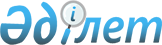 "2019-2021 жылдарға арналған Петропавл қаласының бюджет бекіту туралы" Петропавл қалалық мәслихатының 2018 жылғы 24 желтоқсандағы № 1 шешіміне өзгерістер енгізу туралыСолтүстік Қазақстан облысы Петропавл қалалық мәслихатының 2019 жылғы 9 желтоқсандағы № 1 шешімі. Солтүстік Қазақстан облысының Әділет департаментінде 2019 жылғы 13 желтоқсанда № 5728 болып тіркелді
      Қазақстан Республикасының 2008 жылғы 4 желтоқсандағы Бюджеттік кодексінің 106 және 109-баптарына, "Қазақстан Республикасындағы жергілікті мемлекеттік басқару және өзін-өзі басқару туралы" Қазақстан Республикасының 2001 жылғы 23 қаңтардағы Заңының 6-бабы 1-тармағының 1) тармақшасына сәйкес Петропавл қалалық мәслихаты ШЕШІМ ҚАБЫЛДАДЫ:
      1. Петропавл қалалық мәслихатының "2019-2021 жылдарға арналған Петропавл қаласының бюджет бекіту туралы" 2018 жылғы 24 желтоқсандағы № 1 шешіміне (2019 жылғы 22 қаңтар Қазақстан Республикасы нормативтік құқықтық актілерінің электрондық түрдегі эталондық бақылау банкінде жарияланған, Нормативтік құқықтық актілерді мемлекеттік тіркеу тізілімінде № 5188 болып тіркелген) келесі өзгерістер енгізілсін:
      1-тармақ жаңа редакцияда мазмұндалсын:
       "1. 2019-2021 жылдарға арналған Петропавл қаласының бюджеті тиісінше 1, 2, 3-қосымшаларға сәйкес, оның ішінде 2019 жылға келесі көлемдерде бекітілсін: 
      1) кірістер – 33 234 398,2 мың теңге: 
      салықтық түсімдер – 13 328 074,5 мың теңге;
      салықтық емес түсімдер – 149 617 мың теңге;
      негізгі капиталды сатудан түсетін түсімдер – 3 499 741 мың теңге;
      трансферттер түсімі – 16 235 664,7 мың теңге;
      2) шығындар – 35 143 165,5 мың теңге;
      3) таза бюджеттік кредиттеу– 0: 
      бюджеттік кредиттер – 0;
      бюджеттік кредиттерді өтеу– 0;
      4) қаржы активтерімен операциялар бойынша сальдо – 0:
      қаржы активтерін сатып алу – 0;
      мемлекеттің қаржы активтерін сатудан түсетін түсімдер – 0;
      5) бюджет тапшылығы (профициті) – -1 908 767,3 мың теңге;
      6) бюджет тапшылығын қаржыландыру (профицитiн пайдалану) – 1 908 767,3 мың теңге:
      қарыздар түсімі – 4 409 676,4 мың теңге;
      қарыздарды өтеу – 2 677 325,3 мың теңге;
      бюджет қаражатының пайдаланылатын қалдықтары– 176 416,2 мың теңге.";
      8- тармақ жаңа редакцияда мазмұндалсын:
       "8. Қалалық жергілікті атқарушы органының 2019 жылғы арналған резерві 162 404,6 мың теңге сомасында бекітілсін.";
      аталған шешімнің 1- қосымшасы осы шешімнің қосымшасына сәйкес жаңа редакцияда мазмұндалсын.
      2. Осы шешім 2019 жылдағы 1 қаңтардан бастап қолданысқа енгізіледі. 2019 жылға арналған Петропавл қаласының бюджеті
					© 2012. Қазақстан Республикасы Әділет министрлігінің «Қазақстан Республикасының Заңнама және құқықтық ақпарат институты» ШЖҚ РМК
				
      Петропавл қалалық 
мәслихат сессиясының 
төрағасы 

Л. Каиржанова

      Петропавл қалалық 
мәслихат хатшысы 

А. Бердагулов
Қалалық мәслихаттың 2019 жылғы 9 желтоқсандағы шешiмiне қосымшаҚалалық мәслихаттың 2018 жылғы 24 желтоқсандағы № 1 шешiмiне 1-қосымша
Санаты
Санаты
Санаты
Санаты
Сомасы (мың теңге)
Сыныбы
Сыныбы
Сыныбы
Сомасы (мың теңге)
Кіші сыныбы
Кіші сыныбы
Сомасы (мың теңге)
Атауы
 1) Кiрiстер
33 234 398,2
1
Салықтық түсімдер
13 328 074,5
03
Әлеуметтiк салық
6 851 671
1
Әлеуметтiк салық
6 851 671
04
Меншiкке салынатын салықтар
2 452 323
1
Мүлiкке салынатын салықтар
1 540 243
3
Жер салығы
137 500
4
Көлiк құралдарына салынатын салық
774 580
05
Тауарларға, жұмыстарға және қызметтерге салынатын iшкi салықтар
3 764 593,5
2
Акциздер 
3 229 525,5
3
Табиғи және басқа да ресурстарды пайдаланғаны үшiн түсетiн түсiмдер
157 300
4
Кәсiпкерлiк және кәсiби қызметтi жүргiзгенi үшiн алынатын алымдар
319 268
5
Ойын бизнесіне салық
58 500
1
Мемлекеттік баж
259 487
08
Заңдық маңызы бар әрекеттерді жасағаны және (немесе) оған уәкілеттігі бар мемлекеттік органдар немесе лауазымды адамдар құжаттар бергені үшін алынатын міндетті төлемдер
259 487
Санаты
Санаты
Санаты
Санаты
Сомасы (мың теңге)
Сыныбы
Сыныбы
Сыныбы
Сомасы (мың теңге)
Кіші сыныбы
Кіші сыныбы
Сомасы (мың теңге)
Атауы
2
Салықтық емес түсiмдер
149 617
01
Мемлекеттік меншіктен түсетін кірістер
89 617
5
Мемлекет меншігіндегі мүлікті жалға беруден түсетін кірістер
82 417
9
Мемлекет меншігінен түсетін басқа да кірістер 
7 200
06
Басқа да салықтық емес түсiмдер 
60 000
1
Басқа да салықтық емес түсiмдер 
60 000
3
Негізгі капиталды сатудан түсетін түсімдер
3 499 741
01
Мемлекеттік мекемелерге бекітілген мемлекеттік мүлікті сату
3 369 941
1
Мемлекеттік мекемелерге бекітілген мемлекеттік мүлікті сату
3 369 941
03
Жердi және материалдық емес активтердi сату
129 800
1
Жерді сату
113 000
2
Материалдық емес активтерді сату 
16 800
4
Трансферттердің түсімдері
16 235 664,7
02
Мемлекеттiк басқарудың жоғары тұрған органдарынан түсетiн трансферттер
16 235 664,7
2
Облыстық бюджеттен түсетiн трансферттер
16 235 664,7
5
Бюджеттік кредиттерді өтеу
21 301
01
Бюджеттік кредиттерді өтеу
21 301
1
Мемлекеттік бюджеттен берілген бюджеттік кредиттерді өтеу
21 301
Функционалдық топ
Функционалдық топ
Функционалдық топ
Функционалдық топ
Сомасы (мың теңге)
Бюджеттік бағдарламалардың әкімшісі
Бюджеттік бағдарламалардың әкімшісі
Бюджеттік бағдарламалардың әкімшісі
Сомасы (мың теңге)
Бағдарлама
Бағдарлама
Сомасы (мың теңге)
Атауы
2) Шығындар
34 143 165,5
01
Жалпы сипаттағы мемлекеттiк қызметтер 
670 717,2
112
Аудан (облыстық маңызы бар қала) мәслихатының аппараты
23 201,8
001
Аудан (облыстық маңызы бар қала) мәслихатының қызметін қамтамасыз ету жөніндегі қызметтер
23 201,8
122
Аудан (облыстық маңызы бар қала) әкімінің аппараты
436 697,3
001
Аудан (облыстық маңызы бар қала) әкімінің қызметін қамтамасыз ету жөніндегі қызметтер
403 358,5
003
Мемлекеттік органның күрделі шығыстары
33 338,8
452
Ауданның (облыстық маңызы бар қаланың) қаржы бөлімі
47 466,6
001
Ауданның (облыстық маңызы бар қаланың) бюджетін орындау және коммуналдық меншігін басқару саласындағы мемлекеттік саясатты іске асыру жөніндегі қызметтер 
34 578,1
003
Салық салу мақсатында мүлікті бағалауды жүргізу
9 719
010
Жекешелендіру, коммуналдық меншікті басқару, жекешелендіруден кейінгі қызмет және осыған байланысты дауларды реттеу
3 169,5
453
Ауданның (облыстық маңызы бар қаланың) экономика және бюджеттік жоспарлау бөлімі
31 172,8
001
Экономикалық саясатты, мемлекеттік жоспарлау жүйесін қалыптастыру және дамыту саласындағы мемлекеттік саясатты іске асыру жөніндегі қызметтер
31 172,8
Функционалдық топ
Функционалдық топ
Функционалдық топ
Функционалдық топ
Сомасы (мың теңге)
Бюджеттік бағдарламалардың әкімшісі
Бюджеттік бағдарламалардың әкімшісі
Бюджеттік бағдарламалардың әкімшісі
Сомасы (мың теңге)
Бағдарлама
Бағдарлама
Сомасы (мың теңге)
Атауы
Атауы
454
Ауданның (облыстық маңызы бар қаланың) кәсіпкерлік және ауыл шаруашылығы бөлімі
32 628,7
001
Жергілікті деңгейде кәсіпкерлікті және ауыл шаруашылығын дамыту саласындағы мемлекеттік саясатты іске асыру жөніндегі қызметтер
25 628,7
007
Мемлекеттік органның күрделі шығыстары
7 000
458
Ауданның (облыстық маңызы бар қаланың) тұрғын үй-коммуналдық шаруашылығы, жолаушылар көлігі және автомобиль жолдары бөлімі
99 550
001
Жергілікті деңгейде тұрғын үй-коммуналдық шаруашылығы, жолаушылар көлігі және автомобиль жолдары саласындағы мемлекеттік саясатты іске асыру жөніндегі қызметтер
99 550
02
Қорғаныс
45 731,9
122
Аудан (облыстық маңызы бар қала) әкімінің аппараты
45 731,9
005
Жалпыға бірдей әскери міндетті атқару шеңберіндегі іс-шаралар
45 731,9
03
Қоғамдық тәртіп, қауіпсіздік, құқықтық, сот, қылмыстық-атқару қызметі
79 473,3
458
Ауданның (облыстық маңызы бар қаланың) тұрғын үй-коммуналдық шаруашылығы, жолаушылар көлігі және автомобиль жолдары бөлімі
79 473,3
021
Елдi мекендерде жол қозғалысы қауiпсiздiгін қамтамасыз ету
79 473,3
Функционалдық топ
Функционалдық топ
Функционалдық топ
Функционалдық топ
Сомасы (мың теңге)
Бюджеттік бағдарламалардың әкімшісі
Бюджеттік бағдарламалардың әкімшісі
Бюджеттік бағдарламалардың әкімшісі
Сомасы (мың теңге)
Бағдарлама
Бағдарлама
Сомасы (мың теңге)
Атауы
Сомасы (мың теңге)
04
Бiлiм беру
11 730 730,9
464
Ауданның (облыстық маңызы бар қаланың) білім бөлімі
11 533 984,4
001
Жергілікті деңгейде білім беру саласындағы мемлекеттік саясатты іске асыру жөніндегі қызметтер
61 561,8
003
Жалпы білім беру
7 007 943,3
005
Ауданның (областык маңызы бар қаланың) мемлекеттік білім беру мекемелер үшін оқулықтар мен оқу-әдiстемелiк кешендерді сатып алу және жеткізу
303 249
006
Балаларға қосымша білім беру
277 873
009
Мектепке дейінгі тәрбие мен оқыту ұйымдарының қызметін қамтамасыз ету
2 696 403,3
015
Жетім баланы (жетім балаларды) және ата-аналарының қамқорынсыз қалған баланы (балаларды) күтіп-ұстауға қамқоршыларға (қорғаншыларға) ай сайынға ақшалай қаражат төлемі
70 979,1
022
Жетім баланы (жетім балаларды) және ата-анасының қамқорлығынсыз қалған баланы (балаларды) асырап алғаны үшін Қазақстан азаматтарына біржолғы ақша қаражатын төлеуге арналған төлемдер
2 086
023
Әдістемелік жұмыс
56 879,7
029
Балалар мен жасөспірімдердің психикалық денсаулығын зерттеу және халыққа психологиялық-медициналық-педагогикалық консультациялық көмек көрсету
49 623,5
067
Ведомстволық бағыныстағы мемлекеттік мекемелер мен ұйымдардың күрделі шығыстары
1 007 385,7
465
Ауданның (облыстық маңызы бар қаланың) дене шынықтыру және спорт бөлімі
177 853,4
Функционалдық топ
Функционалдық топ
Функционалдық топ
Функционалдық топ
Сомасы (мың теңге)
Бюджеттік бағдарламалардың әкімшісі
Бюджеттік бағдарламалардың әкімшісі
Бюджеттік бағдарламалардың әкімшісі
Сомасы (мың теңге)
Бағдарлама
Бағдарлама
Сомасы (мың теңге)
Атауы
Сомасы (мың теңге)
017
Балалар мен жасөспірімдерге спорт бойынша қосымша білім беру
177 853,4
472
Ауданның (облыстық маңызы бар қаланың) құрылыс, сәулет және қала құрылысы бөлімі
18 893,1
022
Бастауыш, негізгі орта және жалпы орта білім беру объектілерін салу және реконструкциялау
16 925,5
037
Мектепке дейiнгi тәрбие және оқыту объектілерін салу және реконструкциялау
1 967,6
06
Әлеуметтiк көмек және әлеуметтiк қамсыздандыру
2 169 330,1
464
Ауданның (облыстық маңызы бар қаланың) білім бөлімі
39 665,9
030
Патронат тәрбиешілерге берілген баланы (балаларды) асырап бағу 
34 930,1
031
Жетім балаларды және ата-аналарының қамқорынсыз қалған, отбасылық үлгідегі балалар үйлері мен асыраушы отбасыларындағы балаларды мемлекеттік қолдау
4 735,8
451
Ауданның (облыстық маңызы бар қаланың) жұмыспен қамту және әлеуметтік бағдарламалар бөлімі
2 129 664,2 
001
Жергілікті деңгейде халық үшін әлеуметтік бағдарламаларды жұмыспен қамтуды қамтамасыз етуді іске асыру саласындағы мемлекеттік саясатты іске асыру жөніндегі қызметтер 
91 972,3
002
Жұмыспен қамту бағдарламасы
704 998,2
005
Мемлекеттік атаулы әлеуметтік көмек 
607 703,5
006
Тұрғын үйге көмек көрсету
11 656,5
007
Жергілікті өкілетті органдардың шешімі бойынша мұқтаж азаматтардың жекелеген топтарына әлеуметтік көмек
186 442,2
Функционалдық топ
Функционалдық топ
Функционалдық топ
Функционалдық топ
Сомасы (мың теңге)
Бюджеттік бағдарламалардың әкімшісі
Бюджеттік бағдарламалардың әкімшісі
Бюджеттік бағдарламалардың әкімшісі
Сомасы (мың теңге)
Бағдарлама
Бағдарлама
Сомасы (мың теңге)
Атауы
Сомасы (мың теңге)
010
Үйден тәрбиеленіп оқытылатын мүгедек балаларды материалдық қамтамасыз ету
3 931,2
011
Жәрдемақыларды және басқа да әлеуметтік төлемдерді есептеу, төлеу мен жеткізу бойынша қызметтерге ақы төлеу
3 000
013
Белгіленген тұрғылықты жері жоқ тұлғаларды әлеуметтік бейімдеу
72 137
014
Мұқтаж азаматтарға үйде әлеуметтiк көмек көрсету
113 494
017
Оңалтудың жеке бағдарламасына сәйкес мұқтаж мүгедектердi мiндеттi гигиеналық құралдармен қамтамасыз ету, қозғалуға қиындығы бар бірінші топтағы мүгедектерге жеке көмекшінің және есту бойынша мүгедектерге қолмен көрсететiн тіл маманының қызметтерін ұсыну 
33 099
023
Жұмыспен қамту орталықтарының қызметін қамтамасыз ету
43 529,6
050
Қазақстан Республикасында мүгедектердің құқықтарын қамтамасыз етуге және өмір сүру сапасын жақсарту
257 970,7
07
Тұрғын үй-коммуналдық шаруашылық
16 539 281,9
472
Ауданның (облыстық маңызы бар қаланың) құрылыс, сәулет және қала құрылысы бөлімі
10 886 510,7
003
Коммуналдық тұрғын үй қорының тұрғын үйін жобалау және (немесе) салу, реконструкциялау
6 776 915,5
004
Инженерлік-коммуникациялық инфрақұрылымды жобалау, дамыту және (немесе) жайластыру
4 109 595,2
458
Ауданның (облыстық маңызы бар қаланың) тұрғын үй-коммуналдық шаруашылығы, жолаушылар көлігі және автомобиль жолдары бөлімі
5 629 200,7
002
Мемлекеттiк қажеттiлiктер үшiн жер учаскелерiн алып қою, соның iшiнде сатып алу жолымен алып қою және осыған байланысты жылжымайтын мүлiктi иелiктен айыру
1 136 771,5
Функционалдық топ
Функционалдық топ
Функционалдық топ
Функционалдық топ
Сомасы (мың теңге)
Бюджеттік бағдарламалардың әкімшісі
Бюджеттік бағдарламалардың әкімшісі
Бюджеттік бағдарламалардың әкімшісі
Сомасы (мың теңге)
Бағдарлама
Бағдарлама
Сомасы (мың теңге)
Атауы
Сомасы (мың теңге)
003
Мемлекеттік тұрғын үй қорын сақтауды ұйымдастыру
35 000
004
Азаматтардың жекелеген санаттарын тұрғын үймен қамтамасыз ету
793 840,6
012
Сумен жабдықтау және су бұру жүйесінің жұмыс істеуі
279 000
015
Елдi мекендердегі көшелердi жарықтандыру
547 826,9
016
Елдi мекендердiң санитариясын қамтамасыз ету
521 576
017
Жерлеу орындарын ұстау және туыстары жоқ адамдарды жерлеу
5 371,5
018
Елдi мекендердi абаттандыру және көгалдандыру
1 351 603,8
026
Ауданның (облыстық маңызы бар қаланың) коммуналдық меншігіндегі жылу жүйелерін қолдануды ұйымдастыру
37 500
028
Коммуналдық шаруашылығын дамыту
50 891,4
029
Сумен жабдықтау және су бұру жүйелерін дамыту
869 819
491
Ауданның (облыстық маңызы бар қаланың) тұрғын үй қатынастары бөлімі
22 670,5
001
Жергілікті деңгейде тұрғын үй қоры саласындағы мемлекеттік саясатты іске асыру жөніндегі қызметтер
22 670,5
455
Ауданның (облыстық маңызы бар қаланың) мәдениет және тілдерді дамыту бөлімі
900
024
Нәтижелі жұмыспен қамтуды және жаппай кәсіпкерлікті дамытудың 2017 – 2021 жылдарға арналған "Еңбек" мемлекеттік бағдарламасы шеңберінде қалалардың және ауылдық елді мекендердің объектілерін жөндеу
900
08
Мәдениет, спорт, туризм және ақпараттық кеңістiк
440 551,8
455
Ауданның (облыстық маңызы бар қаланың) мәдениет және тілдерді дамыту бөлімі
179 505
Функционалдық топ
Функционалдық топ
Функционалдық топ
Функционалдық топ
Сомасы (мың теңге)
Бюджеттік бағдарламалардың әкімшісі
Бюджеттік бағдарламалардың әкімшісі
Бюджеттік бағдарламалардың әкімшісі
Сомасы (мың теңге)
Бағдарлама
Бағдарлама
Сомасы (мың теңге)
Атауы
Сомасы (мың теңге)
003
Мәдени-демалыс жұмысын қолдау
179 505
465
Ауданның (облыстық маңызы бар қаланың) дене шынықтыру және спорт бөлімі
7 601
006
Аудандық (облыстық маңызы бар қалалық) деңгейде спорттық жарыстар өткiзу
7 601
455
Ауданның (облыстық маңызы бар қаланың) мәдениет және тілдерді дамыту бөлімі
56 056,3
006
Аудандық (қалалық) кiтапханалардың жұмыс iстеуi
54 452,5
007
Мемлекеттiк тiлдi және Қазақстан халқының басқа да тiлдерін дамыту
1 603,8
456
Ауданның (облыстық маңызы бар қаланың) ішкі саясат бөлімі
54 119,2
002
Мемлекеттік ақпараттық саясат жүргізу жөніндегі қызметтер
54 119,2
455
Ауданның (облыстық маңызы бар қаланың) мәдениет және тілдерді дамыту бөлімі
37 141
001
Жергілікті деңгейде тілдерді және мәдениетті дамыту саласындағы мемлекеттік саясатты іске асыру жөніндегі қызметтер
19 412,3
032
Ведомстволық бағыныстағы мемлекеттік мекемелер мен ұйымдардың күрделі шығыстары
17 728,7
456
Ауданның (облыстық маңызы бар қаланың) ішкі саясат бөлімі
91 999,2
001
Жергілікті деңгейде ақпарат, мемлекеттілікті нығайту және азаматтардың әлеуметтік сенімділігін қалыптастыру саласында мемлекеттік саясатты іске асыру жөніндегі қызметтер
73 867,9
003
Жастар саясаты саласында іс-шараларды іске асыру
17 591,3
Функционалдық топ
Функционалдық топ
Функционалдық топ
Функционалдық топ
Сомасы (мың теңге)
Бюджеттік бағдарламалардың әкімшісі
Бюджеттік бағдарламалардың әкімшісі
Бюджеттік бағдарламалардың әкімшісі
Сомасы (мың теңге)
Бағдарлама
Бағдарлама
Сомасы (мың теңге)
Атауы
Сомасы (мың теңге)
032
Ведомстволық бағыныстағы мемлекеттік мекемелер мен ұйымдардың күрделі шығыстары
540
465
Ауданның (облыстық маңызы бар қаланың) дене шынықтыру және спорт бөлімі
14 130,1
001
Жергілікті деңгейде дене шынықтыру және спорт саласындағы мемлекеттік саясатты іске асыру жөніндегі қызметтер
14 130,1
10
Ауыл, су, орман, балық шаруашылығы, ерекше қорғалатын табиғи аумақтар, қоршаған ортаны және жануарлар дүниесін қорғау, жер қатынастары
97 654,4
463
Ауданның (облыстық маңызы бар қаланың) жер қатынастары бөлімі
43 520,4
001
Аудан (облыстық маңызы бар қала) аумағында жер қатынастарын реттеу саласындағы мемлекеттік саясатты іске асыру жөніндегі қызметтер
43 032,4
007
Мемлекеттік органның күрделі шығыстары
488
473
Ауданның (облыстық маңызы бар қаланың) ветеринария бөлімі
54 134
001
Жергілікті деңгейде ветеринария саласындағы мемлекеттік саясатты іске асыру жөніндегі қызметтер
30 020,9
003
Мемлекеттік органның күрделі шығыстары
348,2
005
Мал көмінділерінің (биотермиялық шұңқырлардың) жұмыс істеуін қамтамасыз ету
6 441
Функционалдық топ
Функционалдық топ
Функционалдық топ
Функционалдық топ
Сомасы (мың теңге)
Бюджеттік бағдарламалардың әкімшісі
Бюджеттік бағдарламалардың әкімшісі
Бюджеттік бағдарламалардың әкімшісі
Сомасы (мың теңге)
Бағдарлама
Бағдарлама
Сомасы (мың теңге)
Атауы
Сомасы (мың теңге)
006
Ауру жануарларды санитарлық союды ұйымдастыру
15
007
Қаңғыбас иттер мен мысықтарды аулауды және жоюды ұйымдастыру
13 359
008
Алып қойылатын және жойылатын ауру жануарлардың, жануарлардан алынатын өнімдер мен шикізаттың құнын иелеріне өтеу
65,9
009
Жануарлардың энзоотиялық аурулары бойынша ветеринариялық іс-шараларды жүргізу
182
010
Ауыл шаруашылығы жануарларын сәйкестендіру жөніндегі іс-шараларды өткізу
1 311
011
Эпизоотияға қарсы іс-шаралар жүргізу
2 391
11
Өнеркәсіп, сәулет, қала құрылысы және құрылыс қызметі
113 007,5
472
Ауданның (облыстық маңызы бар қаланың) құрылыс, сәулет және қала құрылысы бөлімі
113 007,5
001
Жергілікті деңгейде құрылыс, сәулет және қала құрылысы саласындағы мемлекеттік саясатты іске асыру жөніндегі қызметтер
78 007
013
Аудан аумағында қала құрылысын дамытудың кешенді схемаларын, аудандық (облыстық) маңызы бар қалалардың, кенттердің және өзге де ауылдық елді мекендердің бас жоспарларын әзірлеу
35 000,5
12
Көлiк және коммуникация
2 039 829,4
458
Ауданның (облыстық маңызы бар қаланың) тұрғын үй-коммуналдық шаруашылығы, жолаушылар көлігі және автомобиль жолдары бөлімі
2 039 829,4
022
Көлік инфрақұрылымын дамыту
170 172,1
023
Автомобиль жолдарының жұмыс істеуін қамтамасыз ету
1 674 300
Функционалдық топ
Функционалдық топ
Функционалдық топ
Функционалдық топ
Сомасы (мың теңге)
Бюджеттік бағдарламалардың әкімшісі
Бюджеттік бағдарламалардың әкімшісі
Бюджеттік бағдарламалардың әкімшісі
Сомасы (мың теңге)
Бағдарлама
Бағдарлама
Сомасы (мың теңге)
Атауы
Сомасы (мың теңге)
024
Кентiшiлiк (қалаiшiлiк), қала маңындағы ауданiшiлiк қоғамдық жолаушылар тасымалдарын ұйымдастыру
17 000
045
Аудандық маңызы бар автомобиль жолдарын және елді-мекендердің көшелерін күрделі және орташа жөндеу
178 357,3
13
Басқалар
727 331,6
452
Ауданның (облыстық маңызы бар қаланың) қаржы бөлімі
162 404,6
012
Ауданның (облыстық маңызы бар қаланың) жергілікті атқарушы органының резерві
162 404,6
472
Ауданның (облыстық маңызы бар қаланың) құрылыс, сәулет және қала құрылысы бөлімі
255 979,3
026
"Бизнестің жол картасы-2020" бизнесті қолдау мен дамытудың мемлекеттік бағдарламасы шеңберінде индустриялық инфрақұрылымды дамыту
255 979,3
458
Ауданның (облыстық маңызы бар қаланың) тұрғын үй-коммуналдық шаруашылығы, жолаушылар көлігі және автомобиль жолдары бөлімі
308 947,7
043
Өңірлерді дамытудың 2020 жылға дейінгі бағдарламасы шеңберінде инженерлік инфрақұрылымды дамыту
308 947,7
14
Борышқа қызмет көрсету
32 535
452
Ауданның (облыстық маңызы бар қаланың) қаржы бөлімі
32 535
013
Жергілікті атқарушы органдардың облыстық бюджеттен қарыздар бойынша сыйақылар мен өзге де төлемдерді төлеу бойынша борышына қызмет көрсету
32 535
15
Трансферттер
456 990,5
452
Ауданның (облыстық маңызы бар қаланың) қаржы бөлімі
456 990,5
Функционалдық топ
Функционалдық топ
Функционалдық топ
Функционалдық топ
Сомасы (мың теңге)
Бюджеттік бағдарламалардың әкімшісі
Бюджеттік бағдарламалардың әкімшісі
Бюджеттік бағдарламалардың әкімшісі
Сомасы (мың теңге)
Бағдарлама
Бағдарлама
Сомасы (мың теңге)
Атауы
Сомасы (мың теңге)
006
Пайдаланылмаған (толық пайдаланылмаған) нысаналы трансферттерді қайтару
35 503,5
024
Заңнаманы өзгертуге байланысты жоғары тұрған бюджеттің шығындарын өтеуге төменгі тұрған бюджеттен ағымдағы нысаналы трансферттер
421 487
3) Таза бюджеттiк кредиттеу
0
Бюджеттiк кредиттер
0
Бюджеттік кредиттерді өтеу
0
4) Қаржылық активтермен операциялар бойынша сальдо 
0
Қаржылық активтерді сатып алу 
0
Мемлекеттің қаржы активтерін сатудан түсетін түсімдер 
0
5) Бюджет тапшылығы (профициті)
-1 908 767,3
6) Бюджет тапшылығын қаржыландыру (профицитiн пайдалану)
1 908 767,3
Санаты
Санаты
Санаты
Санаты
Сомасы (мың теңге)
Сыныбы
Сыныбы
Сыныбы
Сомасы (мың теңге)
Кіші сыныбы
Кіші сыныбы
Сомасы (мың теңге)
Атауы
7
Қарыздар түсімдері
4 409 676,4
01
Мемлекеттік ішкі қарыздар 
4 409 676,4
2
Қарыз алу келісім-шарттары
4 409 676,4
03
Ауданның (облыстық маңызы бар қаланың) жергілікті атқарушы органы алатын қарыздар
4 409 676,4
Функционалдық топ
Функционалдық топ
Функционалдық топ
Функционалдық топ
Сомасы (мың теңге)
Бюджеттік бағдарламалардың әкімшісі
Бюджеттік бағдарламалардың әкімшісі
Бюджеттік бағдарламалардың әкімшісі
Сомасы (мың теңге)
Бағдарлама
Бағдарлама
Сомасы (мың теңге)
Атауы
16
Қарыздарды өтеу
2 677 325,3
452
Ауданның (облыстық маңызы бар қаланың) қаржы бөлімі
2 677 325,3
008
Жергілікті атқарушы органның жоғары тұрған бюджет алдындағы борышын өтеу
2 677 325,3
Санаты
Санаты
Санаты
Санаты
Сомасы (мың теңге)
Сыныбы
Сыныбы
Сыныбы
Сомасы (мың теңге)
Кіші сыныбы
Кіші сыныбы
Сомасы (мың теңге)
Атауы
8
Бюджет қаражатының пайдаланылатын қалдықтары
176 416,2
01
Бюджет қаражаты қалдықтары
176 416,2
1
Бюджет қаражатының бос қалдықтары
176 416,2